Temat: Procent składany – rozwiązywanie zadań.Cele edukacyjne: obliczanie wysokość kapitału, przy różnym okresie kapitalizacji;obliczanie oprocentowania lokaty; określanie okresu oszczędzania; rozwiązywanie zadań związanych z kredytami.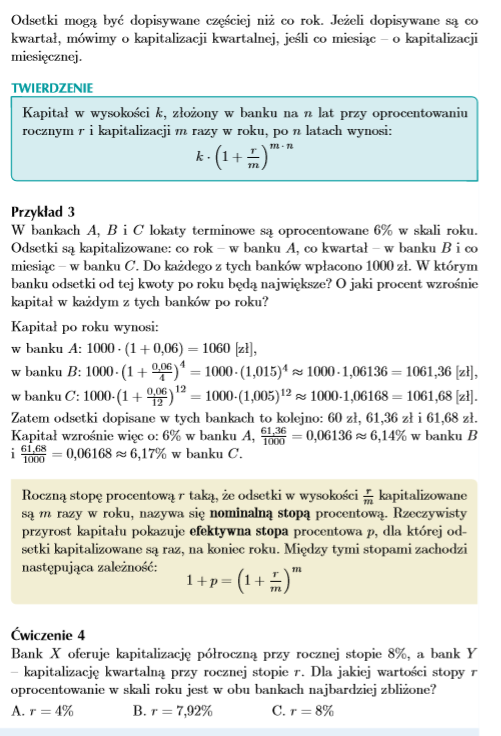 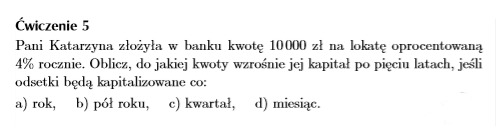 